Р Е Ш Е Н И Е	  Об утверждении Положения о видах муниципального контроля, осуществляемых на территории Октябрьского сельского поселения Моркинского  муниципального района Республики Марий ЭлВ соответствии с Федеральным законом от 26.12.2008 г. №294-ФЗ «О защите прав юридических лиц и индивидуальных предпринимателей при осуществлении государственного контроля (надзора) и муниципального контроля», руководствуясь Уставом Октябрьского  сельского поселения Моркинского  муниципального района Республики Марий Эл, Собрание депутатов Октябрьского  сельского поселения    р е ш и л о:       1. Утвердить прилагаемое Положение о видах муниципального контроля, осуществляемых на территории Октябрьского  сельского поселения Моркинского  муниципального района Республики Марий Эл.        2. Настоящее решение обнародовать в установленном порядке, а также разместить в информационно-телекоммуникационной сети «Интернет» официальный интернет-портал Республики Марий Эл (адрес доступа: mari-el.gov.ru).        3.    Настоящее решение вступает в силу после его официального обнародования.УТВЕРЖДЕНОрешением Собрания депутатов Октябрьского сельского поселения № 91 от 27.09.2021 годаПоложениео видах муниципального контроля, осуществляемых на территории Октябрьского сельского поселенияМоркинского муниципального района Республики Марий ЭлПоложение о видах муниципального контроля, осуществляемых на территории Октябрьского  сельского поселения Моркинского  муниципального района Республики Марий Эл, (далее - Положение) разработано в соответствии с Федеральными законами от 06.10.2003г. № 131-ФЗ «Об общих принципах организации местного самоуправления в Российской Федерации», от 26.12.2008 № 294-ФЗ «О защите прав юридических лиц и индивидуальных предпринимателей при осуществлении государственного контроля (надзора) и муниципального контроля», Уставом Октябрьского  сельского поселения Моркинского  муниципального района Республики Марий Эл.Настоящее Положение определяет:– порядок ведения перечня видов муниципального контроля, осуществляемых на территории Октябрьского  сельского поселения, и органов местного самоуправления, уполномоченных на их осуществление;– порядок ведения перечней нормативных правовых актов или их отдельных частей, содержащих обязательные требования, установленные муниципальными правовыми актами, оценка соблюдения которых является предметом муниципального контроля;– порядок учета лиц и (или) объектов, в отношении которых осуществляется муниципальный контроль.1. Порядок ведения перечня видов муниципального контроля, осуществляемых на территории Октябрьского сельского поселения, и органов местного самоуправления, уполномоченных на их осуществление1.1. Перечень видов муниципального контроля, осуществляемых на территории Октябрьского сельского поселения, и органов местного самоуправления, уполномоченных на их осуществление, (далее - Перечень) определяет виды муниципального контроля и органы местного самоуправления, уполномоченные на их осуществление, на территории Октябрьского сельского поселения.1.2. Ведение Перечня осуществляется Октябрьской  сельской администрацией - органом местного самоуправления, уполномоченным на осуществление муниципального контроля в соответствии с действующим законодательством.1.3. Ведение Перечня включает в себя следующие процедуры:а) включение в Перечень сведений с присвоением регистрационного номера;б) внесение изменений в сведения, содержащиеся в Перечне;в) исключение сведений из Перечня.1.4. Основанием для внесения изменений в сведения, содержащиеся в Перечне, либо исключение сведений из Перечня является принятие муниципального правового акта о прекращении действия или изменения правовых норм, наделяющих органы местного самоуправления полномочиями по осуществлению соответствующего муниципального контроля.1.5. Не позднее 10 (десяти) дней со дня возникновения основания для внесения в Перечень изменений должностные лица администрации, осуществляющие муниципальный контроль, представляют необходимую информацию для внесения изменений в сведения, содержащиеся в Перечне, либо исключения сведений из Перечня ответственному за ведение Перечня.1.6. В Перечень включается следующая информация:- наименование вида муниципального контроля, осуществляемого на территории Октябрьского сельского поселения;- наименование органа местного самоуправления Октябрьского сельского поселения, уполномоченного на осуществление данного вида муниципального контроля (с указанием наименования структурного подразделения органа местного самоуправления Октябрьского сельского поселения, наделенного соответствующими полномочиями);- реквизиты нормативных правовых актов Российской Федерации, Республики Марий Эл, муниципальных правовых актов  Октябрьского сельского поселения, регулирующих соответствующий вид муниципального контроля.1.7. В случае принятия нормативных правовых актов, требующих внесения изменений в Перечень, актуализация Перечня осуществляется в срок не более 20 дней со дня вступления в силу соответствующего нормативного правового акта.1.8. Перечень утверждается постановлением Октябрьской  сельской администрацией и ведется по форме согласно приложению к настоящему Положению.1.9. Информация, включенная в Перечень, является общедоступной. Актуальная версия Перечня подлежит размещению на официальном сайте Октябрьской  сельской администрации в информационно-телекоммуникационной сети «Интернет» в течение 5 дней со дня вступления в силу постановления Октябрьской  сельской администрации  об утверждении Перечня либо внесении изменений в него.2. Порядок ведения перечней нормативных правовых актов или их отдельных частей, содержащих обязательные требования, требования, установленные муниципальными правовыми актами, оценка соблюдения которых является предметом муниципального контроля2.1. Ведение Перечней нормативных правовых актов или их отдельных частей, содержащих обязательные требования, требования, установленные муниципальными правовыми актами, оценка соблюдения которых является предметом муниципального контроля (далее – Перечни обязательных требований), осуществляется Октябрьской  сельской администрацией.2.2. Перечни обязательных требований утверждаются постановлением Октябрьской сельской администрацией отдельно по каждому виду муниципального контроля.2.3. Проверка актуальности Перечней обязательных требований проводится не реже 1 раза в 3 месяца.2.4. В случае принятия нормативных правовых актов, требующих внесения изменений в Перечни обязательных требований, актуализация Перечней обязательных требований осуществляется в срок не более  20 дней со дня вступления в силу соответствующего нормативного правового акта.2.5. Информация, включенная в Перечни обязательных требований, является общедоступной. Актуальная версия Перечней обязательных требований подлежит размещению на официальном сайте Октябрьской сельской администрации в информационно-телекоммуникационной сети «Интернет» в течение 5 дней со дня вступления в силу постановления Семисолинской сельской администрации об утверждении Перечней обязательных требований либо внесении изменений в них.Размещение в информационной телекоммуникационной сети «Интернет» Перечней обязательных требований осуществляется с использованием гиперссылок, обеспечивающих доступ к полным текстам нормативных правовых актов, включенных в Перечни обязательных требований. 3. Порядок учета лиц и (или) объектов,в отношении которых осуществляется муниципальный контроль3.1. Учет лиц и (или) объектов, в отношении которых осуществляется муниципальный контроль (далее – подконтрольные субъекты (объекты)), осуществляется Октябрьской сельской администрацией - органом местного самоуправления, уполномоченным на осуществление муниципального контроля в соответствии с действующим законодательством.3.2. Учет подконтрольных субъектов (объектов) осуществляется раздельно по каждому виду муниципального контроля.3.3. В ходе учета подконтрольных субъектов (объектов) обобщаются данные о подконтрольных субъектах (объектах), о месте их нахождения, о результатах мероприятий по контролю, о случаях привлечения к административной ответственности.____________________________Перечень видов муниципального контроля, осуществляемых на территории Октябрьского  сельского поселения Моркинского  муниципального района Республики Марий Эл, и органов местного самоуправления, уполномоченных на их осуществлениеЯл шотан  Октябрьский илемындепутат–влакын Погынжо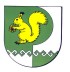 Собрание депутатов    Октябрьского сельского поселения № 9127.09.2021 годаГлава Октябрьского сельского поселения                          Т. В. Гаврилова	Приложениек Положению о видах муниципального контроля, осуществляемых на территории Октябрьского  сельского поселения Моркинского  муниципального района Республики Марий Эл№ п/пНаименование вида муниципального контроля, осуществляемого на территории Октябрьского сельского поселения Моркинского  муниципального района Республики Марий ЭлНаименование органа местного самоуправления Октябрьского  сельского поселенияМоркинского муниципального района Республики Марий Эл, уполномоченного на осуществление соответствующего вида муниципального контроля (с указанием наименования должности лица органа местного самоуправления Октябрьского сельского поселения  Моркинского муниципального района Республики Марий Эл, наделенного соответствующими полномочиями)Реквизиты нормативных правовых актов Российской Федерации, Республики Марий Эл, муниципальных правовых актов Октябрьского сельского поселения Моркинского муниципального района Республики Марий Эл, регулирующих соответствующий вид муниципального контроля